 JON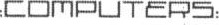 SMLOUVANA POSKYTOVÁNÍ TELEKOMUNIKAČNÍCH SLUŽEB SÍTĚ INTERNETčíslo smlouvy: 4220090145Smluvní strany:Jonáš Meduna zapsán v živnostenském rejstříku ev.č. 320401-10088-00, č.j.: 0559/00/01  provozovna:	ul. Legerova 183 , Kolín Ill 280 02 lčo•	69632499 DIČ:	CZ8209010777 zastoupená: Jonáš Medunadále jen „poskytovatel”adále jen „zákazník - uživatel služby'uzavírají ve smyslu S 269 odst. 2 zákona č.513/1991 Sb., obchodního zákoníku v platném znění tuto smlouvu o poskytování internetových služeb1. Předmět smlouvy. 1. Poskytovatel se zavazuje poskytovat zákazníkovi internetové služby, uvedené v Příloze č. 1 této smlouvy „Specifikace služby JON net”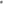 1.2. Zákazník se zavazuje platit za poskytnuté služby cenu dle aktuálního ceníku poskytovatele, uvedenou v Příloze č. 1 této smlouvy „Specifikace služby JON net” nebo její poměrnou část vypočítanou v případě delší nedostupnosti služby dle podmínek jmenované přílohy.2. Internetová konektivitaPoskytovatel zajistí zákaznikovi přistup do sítě internet. Přístupem se rozumí propojení mezi sídlem zákaznika a internetovým bodem (POP) poskytovatele technickými prostředky zajišťujícími elektronický přenos dat o smluvně stanovené kapacitě přenosu. Nedílnou součástí služby je zřízení přístupu do sítě internet, přidělení IP adres (viz. Příloha č. 1 této smlouvy) a konfigurační údaje. IP adresy přidělené zákazníkovi poskytovatelem v rámci plnění této smlouvy, jsou zákazníkovi pouze pronajaty. V případě ukončeni služby zaniká oprávnění zákaznika tyto IP adresy používat.Koncová zařízení (popis viz Příloha č. 1 této smlouvy) jsou majetkem poskytovatele služby.2.3 Počítačové rozvody LAN a síťová karta jsou ve vlastnictví uživatele služby.JON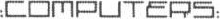 Práva a povinnosti poskytovatelePoskytovatel neodpovídá za obsah informaci přenášených v rámci služeb, ani za případné porušení práv třetích osob informacemi přenášenými v rámci služeb.Poskytovatel neodpovídá za porušení vlastnických práv zákazníkem k ochranným známkám a porušeni zákona užíváním názvů nebo jmen adresáře zákazníka, které jsou obchodními jmény a registrovanými ochrannými známkami.Poskytovatel neodpovídá za jakoukoli škodu způsobenou zákazníkovi či třetí straně v souvislosti s využíváním služeb a sítě Internet, dále za škody způsobené přerušením provozu či ztrátou dat při jejich přenosu.Poskytovatel neodpovídá zákazníkovi za funkčnost aplikací a zařízení, které nejsou předmětem služby Internet, respektive internetové konektivity a nejsou výslovně uvedeny v Příloze č.l této smlouvy. Předmětem smlouvy není ani správa a údržba sítě LAN u zákazníka, správa mail a internet serverů zákaznika, firewall zákazníka a dalších zařízení a služeb určených pro přistup do sítě internet, pokud nejsou výslovně uvedeny v Příloze č.l této smlouvy. Poskytovatel služby se zavazuje udržovat zařízeni v provozuschopném stavu po celou dobu užívání na základě této smlouvy o poskytování služby internet.Předávací místo pro správné využití služeb internet je plně funkční výstup komunikačního zařízení(tzn. Konektor RJ45, který je zakončením síťového kabelu vedoucího z koncového zařízení do počítače).Poskytovatel se zavazuje, že s informacemi o osobních údajích zákazníka bude nakládat v souladu se zákonem č. 101/2000 Sb., o ochraně osobních údajů a o změně některých zákonů.Poskytovatel je povinen udržovat funkčnost předmětu této smlouvy v souladu s podminkami sjednanými v Příloze č. I této smlouvy.Kontakty poskytovatele pro hlášení případných poruch a problémů s předmětem smlouvy:Hotline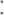 Hotline - mobil:e-mail - servis:Fakturace a platby:Tel:e-mail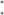 V případě výskytu poruchy připojeni nás prosím kontaktujte na některém z uvedených Čísel co nejdříve!Při kontaktu a řešení případných problémů s provozem služby si poskytovatel vyhrazuje právo používat poslední pětičíslí z čísla smlouvy uvedeného v záhlaví této smlouvy jako kontaktní údaj zákazníka.V případě vyžádání servisního zásahu na provozu hardware a software, který není předmětem smlouvy, je poskytovatel oprávněn účtovat servisní zásah ve výši 350,- Kč za každou započatou hodinu servisu v sídle zákazníka a 6,- Kč/ km.JONcomputers:4 Práva a povinnosti zákazníka4.1 Zákazník odpovídá za škodu, která vznikne poskytovateli nebo jiným osobám v důsledku přistupu třetích osob k službám poskytovatele způsobeného vědomým prokazatelným zneužitím konfiguračních údajů služby ze strany zákazníka.4.2 Zákazník se zavazuje, že bude službu využívat jen v rámci platných zákonů, že ji nebude využívat k zasílání nevyžádané reklamy, nebude systém zatěžovat nefunkčními aplikacemi a podnikat kroky směřující proti funkci a bezpečnosti systému poskytovatele.4.3 Zákazník souhlasí s tím, že poskytovatel shromažďuje o zákazníkovi údaje vyplněné zákazníkem ve smlouvě a v přiložené specifikaci a údaje o využiti služeb zákaznikem. Zákaznik souhlasí s tím, aby poskytovatel zpracovával uvedené údaje pro sledování a vyhodnocováni technického fungováni svého systému i za účelem nabízení obchodu nebo služeb zákaznikovi za předpokladu dodržení podmínek zákonač.513/1991 Sb., obchodního zákoníku a zákona č. 101/2000 Sb., o ochraně osobních údajů a o změně některých zákonů.4.4 Zákaznik je povinen neprodleně oznámit poskytovateli jakékoliv změny týkající se jeho osobních údajů, ke kterým došlo po podpisu této smlouvy (např. změna sídla, bankovního spojeni atd.).4.5 Zákazník se zavazuje zabezpečit přijímací/koncové zařízeni proti odcizení a poškozeni. V případě odcizení nebo poškozeni zařízeni je zákazník povinen uhradit poskytovateli služby( majiteli zařízení) náhradu škody.5 Cenová ujednání a platební podmínky5.1 Zákazník se zavazuje platit za poskytování služby JON Computers ceny dle aktuální přílohy této smlouvy. Konkrétní částka je uvedena v Příloze č. 1 této smlouvy. Částka za úhradu služby dle této smlouvy je zákazníkem splácena vždy předem v aktuálním kalendářním měsíci, na základě daňového dokladu na účet poskytovatele  nebo hotově na provozovně firmy na adrese Legerova 183, Kolin. Daňový doklad bude vystaven nejpozději do desátého dne aktuálního kalendářního měsíce. Pokud bude zákazník hradit měsíční paušální poplatek formou platebního příkazu, bude jako variabilní symbol platby uvádět vždy číslo této smlouvy a daňový doklad mu bude doručen poštou po přijetí platby. V případě, že měsíční platba a poskytované služby bude mít zpožděni více jak 10 dní oproti datu splatnosti uvedeného na faktuře, dojde k odpojeni poskytované služby. Tato služba bude opět zapojena do tři dnů po úhradě dlužné částky a úhradě aktivačního poplatku 500,- Kč (bez DPH) na účet poskytovatele. Opožděni platby se úročí částkou ve výši 0,05% za každý započatý den prodlení nejméně však 50,- Kč.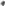 Smluvní strany se dohodly na snížení fakturované částky za měsíční paušální poplatek po dobu omezeného provozu školy ( tj. po dobu prázdnin - červenec, srpen v každém kalendářním roce ) na částku 1500,- bez DPH .5.2. Pokud dojde ke zřízení služby v průběhu měsíce, je zákazníkovi účtována poměrná část ceny za tu část měsíce, po kterou službu užíval. Jednorázová cena za změnu parametrů služby je zákazníkovi účtována dnem aktivace změny služby pokud není přílohou stanoveno jinak. Dnem aktivace změny služby se rozumí den, který je uveden v předávacím protokolu jako datum předání do provozu, nebo den, kdy nepochybné zákaznik započal právě sjednanou službu užívat.5.1 Pokud dojde k delší nedostupnosti služby dle sjednaných podmínek, je zákazníkovi účtována poměrná část měsíční úhrady a to podle podmínek uvedených v Příloze č. 1 této smlouvy „Specifikace služby JON net”.5.2 Všechny ceny v této smlouvě jsou uvedeny bez DPH, která bude účtována podle platných daňových zákonů.6 Zvláštní ujednání6.1 Za podstatné porušení smlouvy, které zakládá právo poskytovatele okamžitě odstoupit od smlouvy, se považuje neplněni dohodnutých platebních podmínek a porušení smluvních ustanoveni uvedených v bodech 4.2 této smlouvy.6.2 Při zrušení (deaktivaci) služby z důvodu závažného porušení smluvních podmínek ze strany zákazníka zaplatí zákaznik poskytovateli tzv. deinstalační poplatek uvedený Příloze č. 1 této smlouvy „Specifikace služby JON net”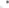 JONcomputers:7 Závěrečná ustanovení7.1 Smlouva nabývá platnosti a účinnosti dnem podpisu smlouvy oběma smluvními stranami, přičemž platí datum pozdějšího podpisu.Smlouva se uzavírá na dobu neurčitou, minimálně však na dobu 24 měsíců. Smlouva může být ukončena dohodou smluvních stran, nebo výpovědi některé smluvní strany. Dohoda nebo výpověď této smlouvy musí být provedena písemnou formou. Výpovědní lhůta činí 3 měsíce a začíná běžet od prvního dne kalendářního měsíce následujícího po měsíci, v němž byla výpovéd' doručena druhé straně. Demontáž zařízení u zákazníka provede poskytovatel služby nejpozději do čtrnácti dnů od ukončení smluvního vztahu, daného touto smlouvou.7.2 V případě, že Uživatel vypoví Smlouvu před uplynutim doby, na kterou byla Smlouva uzavřena, nebo pred uplynutím doby specifikované ve Smlouvě, v níž se Uživatel zavázal Smlouvu nevypovědět, nebo v případě, že Poskytovatel vypovi Smlouvu z důvodu porušení této Smlouvy Uživatelem, nebo v případě, že Poskytovatel odstoupí od Smlouvy uzavřené pro podstatné porušeni Smlouvy Uživatelem, zavazuje se Uživatel zaplatit Poskytovateli smluvní pokutu rovnající se násobku paušální ceny za poskytovanou Službu nebo průměrné ceny účtované Uživateli za užívání Služby od uzavření Smlouvy, a počtu měsíců, které zbývají od ukončeni smluvního vztahu do doby, na kterou byla Smlouva sjednána, nebo do doby specifikované Smlouvou , v niž se Uživatel zavázal Smlouvu nevypovědět.7.3 Na základě žádosti zákazníka je možné provést změnu parametrů poskytované služby.Tyto změny jsou následně protokolovány formou dodatku této smlouvy podepsaného a odsouhlaseného oběma stranami této smlouvy.7.4 Smlouvu lze měnit nebo doplňovat pouze písemnou formou, pořadově očíslovanými dodatky oboustranně odsouhlasenými oprávněnými zástupci obou smluvních stran.7.5 Smlouva je sepsána ve dvou vyhotoveních, z nichž každé má platnost originálu. Každá smluvní strana obdrži jedno vyhotovení. Nedílnou součástí této smlouvy je Příloha č.l „Specifikace služby JON net” .7.6 Právní vztahy výslovně neupravené touto smlouvou se řídí zákonem č. 127/2005 Sb., o elektronických komunikacích a o změně dalších zákonů, v platném znění, zákonem č. 513/1991 Sb., obchodni zákoník v platném znění a zákonem č.40/1964 Sb., občanský zákoník.7.7 Smluvní strany prohlašuji, že smlouva byla sjednána na základě jejich pravé a svobodné vůle, že si její obsah přečetli a bezvýhradně s nim souhlasí, což stvrzuji svými vlastnoručními podpisy.Poskytovatel: Meduna JonášV Kolíně dne 18.2.2009podpis odpovědného pracovníkaZákazník: Základni škola Kolín II., Bezručova 980V Kolíně dne 18.2.2009podpisNázev firmy:Základní škola Kolín II., Bezručova 980Statutární zástupce: Trvalým bydlištěm (sídlo):Bezručova 980, Kolin 280 02IČ:46390367